Action:	For discussion and adoption.IntroductionThis document provides updated status of the subset actions related to WP1 (Working Methods and related WTSA preparations) from TSAG-TD452. The table hereinafter contains a summary of the actions to be addressed for adoption.In the table, suggested actions are categorised into three as follows:Completed: Action items that were completed in this study period.Ongoing: Action items that are expected to be done in this study period.No Action: Action items where no specific activities were recognised in this study period related to WP1, or there are no actions to take further in the future.NOTE – The contents will be subsequently merged / aligned with the latest version of the WTSA Action Plan for this TSAG meeting found in TSAG-TD496.Actions to address:________________________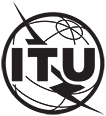 INTERNATIONAL TELECOMMUNICATION UNIONTELECOMMUNICATION
STANDARDIZATION SECTORSTUDY PERIOD 2022-2024INTERNATIONAL TELECOMMUNICATION UNIONTELECOMMUNICATION
STANDARDIZATION SECTORSTUDY PERIOD 2022-2024INTERNATIONAL TELECOMMUNICATION UNIONTELECOMMUNICATION
STANDARDIZATION SECTORSTUDY PERIOD 2022-2024TSAG-TD548INTERNATIONAL TELECOMMUNICATION UNIONTELECOMMUNICATION
STANDARDIZATION SECTORSTUDY PERIOD 2022-2024INTERNATIONAL TELECOMMUNICATION UNIONTELECOMMUNICATION
STANDARDIZATION SECTORSTUDY PERIOD 2022-2024INTERNATIONAL TELECOMMUNICATION UNIONTELECOMMUNICATION
STANDARDIZATION SECTORSTUDY PERIOD 2022-2024TSAGINTERNATIONAL TELECOMMUNICATION UNIONTELECOMMUNICATION
STANDARDIZATION SECTORSTUDY PERIOD 2022-2024INTERNATIONAL TELECOMMUNICATION UNIONTELECOMMUNICATION
STANDARDIZATION SECTORSTUDY PERIOD 2022-2024INTERNATIONAL TELECOMMUNICATION UNIONTELECOMMUNICATION
STANDARDIZATION SECTORSTUDY PERIOD 2022-2024Original: EnglishQuestion(s):Question(s):Question(s):WP1/TSAGGeneva, 29 July - 2 August 2024TDTDTDTDTDSource:Source:Source:Vice Chair, WP1/TSAGVice Chair, WP1/TSAGTitle:Title:Title:WTSA action plan: Review of action lines under WP1/TSAGWTSA action plan: Review of action lines under WP1/TSAGContact:Contact:Minah LEE
Korea (Rep. of)Minah LEE
Korea (Rep. of)E-mail: misoko@tta.or.krContact:Contact:Simão Campos
TSB; Secretary WP1/TSAGSimão Campos
TSB; Secretary WP1/TSAGE-mail:	simao.campos@itu.int Abstract:This TD contains the WTSA action plan list related to WP1/TSAG, with updated status and notes regarding fulfilment of WTSA resolutions.Action ItemActionNotesSuggested Action007-06 Resolution 7 - Collaboration with the International Organization for Standardization and the International Electrotechnical CommissionTSBDir, the study groups and TSAG to consider and propose further improvements to the procedures for cooperation between ITU-T and ISO and IEC (resolves 6)SPCG reported its activities (See TD583).Completed022-03, 022-06, 022-16, 022-23, 022-25, 022-26, 022-27, 022-28Resolution 22 - Authorization for Telecommunication Standardization Advisory Group to act between world telecommunication standardization assemblies022-03: TSAG report on its activities to WTSA-24 (resolves 9)WP1/TSAG will report to TSAG PlenaryOngoing022-03, 022-06, 022-16, 022-23, 022-25, 022-26, 022-27, 022-28Resolution 22 - Authorization for Telecommunication Standardization Advisory Group to act between world telecommunication standardization assemblies022-06: TSAG to establish an appropriate mechanism to facilitate standardization strategies, for example assigning Questions, coordinating the work of study groups or establishing coordination groups or other groups, and appoint their chairmen and vice-chairmen (resolves 7)There could be possible impact to working method but no specific input or activity was recognised related to WP1/TSAG in this study period.Note – RG-SOP is in operation.No Action022-03, 022-06, 022-16, 022-23, 022-25, 022-26, 022-27, 022-28Resolution 22 - Authorization for Telecommunication Standardization Advisory Group to act between world telecommunication standardization assemblies022-16: WTSA-20 invites TSAG to continue studying ITU-T A.7 related issues.Revision of A.7 was determined.Completed022-03, 022-06, 022-16, 022-23, 022-25, 022-26, 022-27, 022-28Resolution 22 - Authorization for Telecommunication Standardization Advisory Group to act between world telecommunication standardization assemblies022-13: TSAG to conduct, with the support and contributions from its members, to take necessary measures to review Resolution 11 (Rev. Hammamet, 2016) and its implementation and to provide a proposal for the way forward for its modification and/or any other suggestion. (WTSA-20 Action 9)Liaison is in progress (See TD459).Note – UPU suggested modification to Resolution 11.Completed022-03, 022-06, 022-16, 022-23, 022-25, 022-26, 022-27, 022-28Resolution 22 - Authorization for Telecommunication Standardization Advisory Group to act between world telecommunication standardization assemblies022-25: TSAG to review annually the use of all official languages of the Union on an equal footing in ITU publications and on ITU websites. (PP Res.167 instructs the Sector advisory groups)EWM could be related but no specific input or activity was recognised related to WP1/TSAG in this study period.Note – ITU websites are available in all six official languages of ITU.No Action022-03, 022-06, 022-16, 022-23, 022-25, 022-26, 022-27, 022-28Resolution 22 - Authorization for Telecommunication Standardization Advisory Group to act between world telecommunication standardization assemblies022-26: TSAG to further evaluate of the use of fully virtual meetings and physical meetings with remote participation, including the legal aspects. (PP Res.167 instructs the Secretary-General)A-Suppl.4 was revised.Completed022-03, 022-06, 022-16, 022-23, 022-25, 022-26, 022-27, 022-28Resolution 22 - Authorization for Telecommunication Standardization Advisory Group to act between world telecommunication standardization assemblies022-27: In acknowledging the limitations imposed by the current requirements in recognizing e) of Resolution 167, the 2022 Plenipotentiary Conference recognizes the importance of ITU Members as well chairmen of Study Group meetings which have remote participation, by considering the positions and proposals of remote participants in regard to the issues being discussed in the meeting and the importance of stable technical facilities. (PP-22 COM5 recommendation 2)A-Suppl.4 was revised.Completed032-05, 032-09, 32-10Resolution 32 - Strengthening electronic working methods for the work of the ITU Telecommunication Standardization SectorTSAG to act as the point of contact between the ITU-T membership and TSB on EWM matters, in particular providing feedback and advice on the contents, prioritization and implementation of the Action Plan 
(resolves 2)RG-WM is responsible for A-Suppl.4.Ongoing by nature032-05, 032-09, 32-10Resolution 32 - Strengthening electronic working methods for the work of the ITU Telecommunication Standardization Sector032-09: TSAG to identify user needs and plan the introduction of suitable measures through appropriate subgroups and pilot programmes (resolves 2)Liaison with EWM liaison officers is in progress.Ongoing by nature032-05, 032-09, 32-10Resolution 32 - Strengthening electronic working methods for the work of the ITU Telecommunication Standardization Sector032-10: TSAG to request study group chairmen to identify EWM liaisons (resolves 2)EWM liaison officers are appointed from each SG (See TD378).Completed044-13Resolution 44 - Bridging the standardization gap between developing and developed countriesSGs and TSAG to consider including implementation guidelines for ITU-T Recommendations where these could provide advice to assist developing countries in adopting them, with emphasis on Recommendations having regulatory and policy implications. (instructs TSBDir 9, instructs 2 SGs + TSAG)There could be possible impact to A-series Recommendations (such as A.1) but no specific input or activity was recognised in this study period.Ongoing by nature70-12Resolution 70 - Telecommunication/information and communication technology accessibility for persons with disabilities and persons with specific needsTSAG to revise the guide for ITU study groups – 'considering end-user needs in developing Recommendations', and consider how SGs to implement this guide (instructs TSAG 1, 2)There could be possible impact to working method but no specific input or activity was recognised related to WP1/TSAG in this study period.Note - The guide "Considering end-user needs in developing Recommendations" was last updated in 2007 and the detailed background is contained in TD601R1.No Action073-07Resolution 73 - Information and communications technologies, environment, climate change and circular economyTSAG to consider revision of working methods to reduce climate change impact (instructs TSAG 3)A-Suppl.4 was revised.Completed080-02Resolution 80 - Acknowledging the active involvement of the membership in the development of ITU Telecommunication Standardization Sector deliverablesTSAG to establish criteria that guide study groups options on how to clearly acknowledge contributors (instructs TSAG)Completed in the past period. (See TD460R1, 2016). Note 1 - SG9 suggests to consider updating Resolution 80 or merging the concept and intention in other appropriate Resolutions (TD425).Note 2 – APT is considering suppression of Res.80 at WTSA-24.No Action080-02Resolution 80 - Acknowledging the active involvement of the membership in the development of ITU Telecommunication Standardization Sector deliverablesDiscussion: Consider the possibility of suppressing Resolution 80 at WTSA-24.Discussion: Consider the possibility of suppressing Resolution 80 at WTSA-24.Discussion: Consider the possibility of suppressing Resolution 80 at WTSA-24.